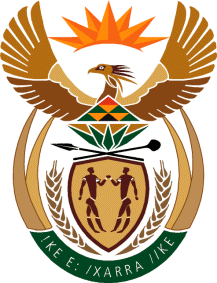 MINISTRY OF TOURISMREPUBLIC OF SOUTH AFRICAPrivate Bag X424, Pretoria, 0001, South Africa. Tel. (+27 12) 444 6780, Fax (+27 12) 444 7027Private Bag X9154, Cape Town, 8000, South Africa. Tel. (+27 21) 469 5800, Fax: (+27 21) 465 3216NATIONAL ASSEMBLY:QUESTION FOR WRITTEN REPLY:Question Number:	 315Date of Publication:	 19 July 2019NA IQP Number:	 6Date of reply:		       2019Mr H S Gumbi (DA) to ask the Minister of Tourism:(1)	(a) What number of persons were employed by the Tourism Grading Council of South Africa (i) in each of the past four years and (ii) since 1 January 2019 to conduct gradings, (b) where did and does each person conduct gradings and (c) what qualifications are required in order to perform on-site gradings;(2)	whether each of the specified persons possessed the necessary qualifications to conduct on-site gradings; if not, (a) why not, in each case and (b) what number of the persons did not possess the necessary qualifications; if so, what are the relevant details?					NW1281E	 Reply:(a) Number of persons employed by Tourism Grading Council of South Africa(b) Where did each person conduct gradingsThe Assessors are located throughout the country and can conduct gradings within each province they can assess and have been allocated to.(c) What qualifications are required in order to perform on –site gradings?Comprehensive training is provided by the TGCSA to shortlisted candidates in order to assess tourism products effectively. All learners need to achieve an 80% pass mark in order to be accredited as Grading assessors. Furthermore, the successful candidate needs to possess the following: A post-Matric qualification in Tourism and/or Quality Management;Minimum 5 years’ experience in the hospitality industry is strictly necessary with proven and demonstrable knowledge of domestic or international quality standards in accommodation and tourism products;Previous quality grading experience in tourism and accommodation products would be an advantage;Sales and / or marketing experience; Tourist/guest experience in tourism products;Previously Disadvantaged individuals will be given preference;Excellent computer literacy; andProven ability to operate independently for extended periods, without close supervision.Whether each of the specified persons possessed the necessary qualifications to conduct on-site         gradings:      All candidates possessed the necessary qualifications.	    (a) Not applicable      (b) Not applicable1 January 20151 January 20161 January 20171 January 20181 January 20193845404059